KATA PENGANTARSegala puji dan syukur dipanjatkan hanya pada Tuhan semesta alam. Semoga keselamatan senantiasa berikan kepada kita. Atas segala yang Tuhan berikan akhirnya penulis dapat menyelesaikan skripsi yang berjudul “Pengembangan Media Berupa Kartu Domino Pembelajaran Tematik Tema 3 Pada Materi Struktur Dan Fungsi Tumbuhan Kelas IV SD Negeri 101788 Marindal” dengan baik. Tanpa bantuan dari berbagai pihak maka skripsi ini tidak akan dapat terselesaikan dengan baik, oleh karena itu penulis ingin mengucapkan terima kasih yang tak terhingga pada:  Bapak Dr. H. Firmansyah, M.Si, selaku Rektor Universitas Muslim Nusantara Al-Washliyah Medan yang telah memberikan kemudahan dalam kelulusan studi. Bapak Sujarwo S.P.d, M.Pd, selaku Ketua Program Studi Pendidikan Guru Sekolah Dasar Universitas Muslim Nusantara Al-Washliyah Medan yang telah memberikan kemudahan dalam kelulusan studi. Bapak Dr. Samsul Bahri, M.Si, selaku Dosen Pembimbing yang telah berkenan meluangkan waktu, selalu memberikan saran, arahan, dan motivasi pada penulis untuk tetap semangat menyelesaikan skripsi ini.Kepala Sekolah dan Guru SD Negeri 101788 Marindal yang telah memberi izin melaksanakan penelitian dan memberikan arahan selama penelitian berlangsung.Terimakasih kepada keluarga saya, kedua orang tua hebat yg selalu suport saya untuk bertahan melanjutkan study ini di berbagai kondisi apapun yang menjadi alasan utama saya bertahan dan berjuang sejauh ini dan menata masa depan lebih baik lagi.Teruntuk diri saya sendiri terimakasih dan sangat terimakasih udah bertahan dan berjuang sampai saat ini dalam kondisi apapun untuk diri iniKepada sahabat- sahabat saya terimakasih uda selalu menjadi partner keluh kesah, partner berjuang menyelesaikan study in.i Terimakasih uda menjadi sahabat terpenting di bagian perjuangan hidup saya.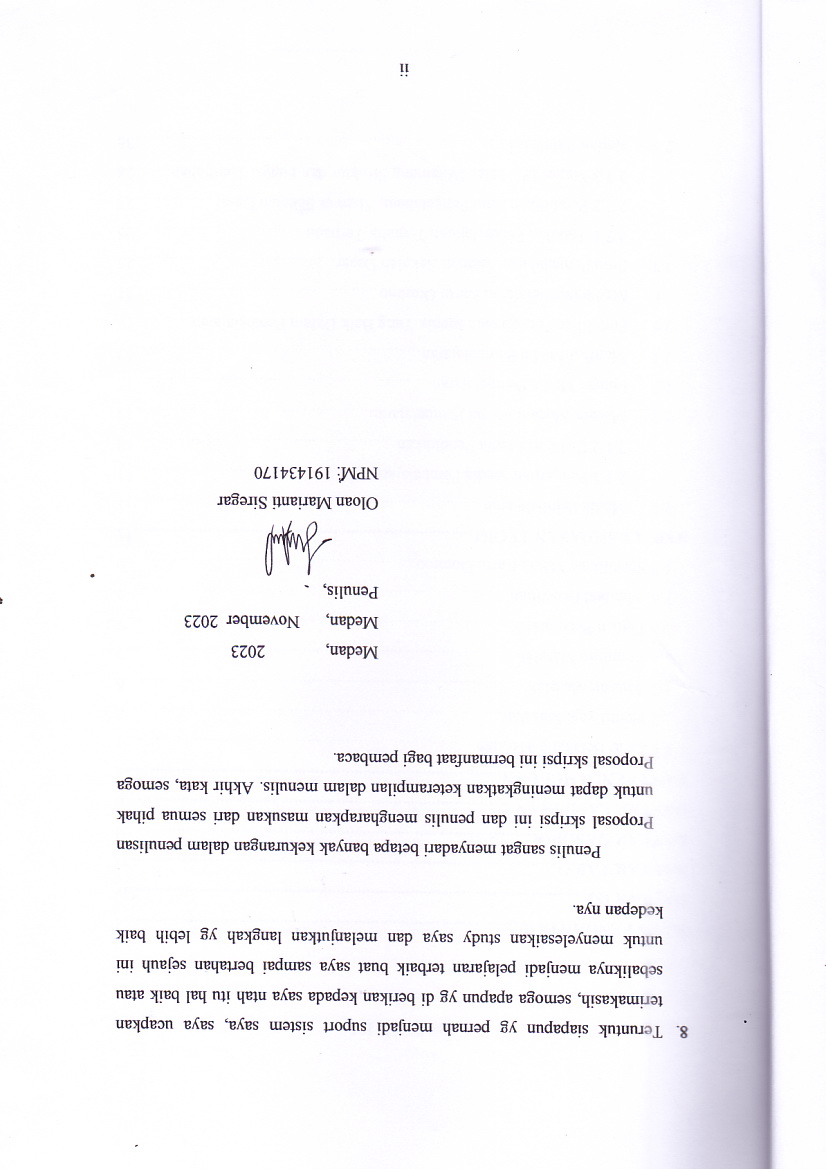 